WHATWHAT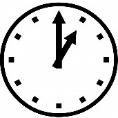 1Welcome and introduction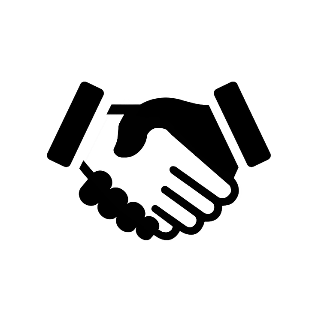 52Get to know each other game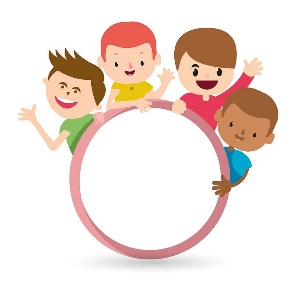 53Safety picture collage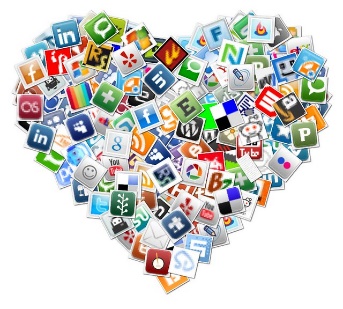 254Running game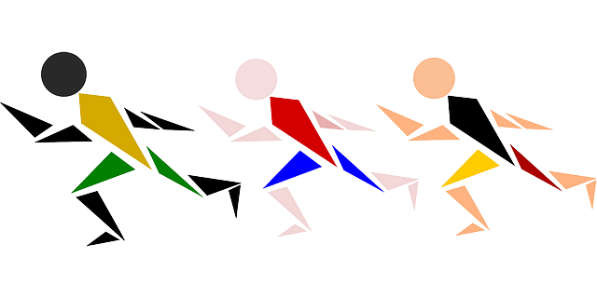 105Being the boss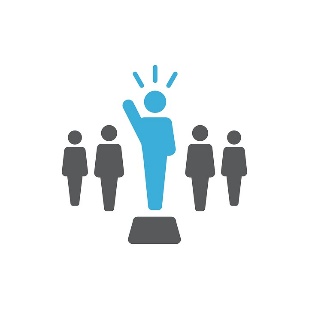 106Questions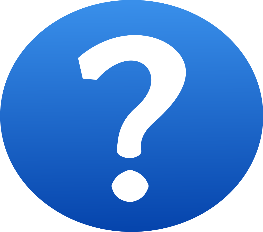 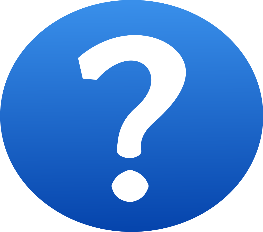 5